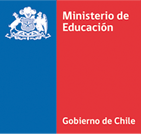 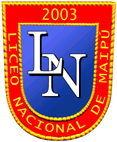 TEMARIO COEF 2 II SEMESTRE 2022SÉPTIMOSINGLÉS – TRABAJO -JUEVES 16 DE JUNIOContenidos:MagazinePresent tense of the verb to be.Vocabulary.To make appropriate descriptions of people and objects, using specific structures of the present tense.CIENCIAS  NATURALES  - BIOLOGÍAVIERNES  24  JUNIO7° A-B-D-EContenidos:Materia y propiedades como masa, volumen, peso y densidad.Transformaciones de la materia: cambio físico y cambio químico.Sustancias puras: elementos y compuestos.Mezclas: homogéneas y heterogéneas.Métodos de separación de mezclas.Gases y sus propiedades.Leyes de los gases: ley de Charles, Gay-Lussac y Boyle; y sus aplicaciones.7°CClasificación de la materia.Transformaciones de la materia.Propiedades de los gases y factores que lo afectan.LENGUA Y LITERATURAJUEVES 30 DE JUNIOContenidos:MATEMÁTICAVIERNES 01 JULIOContenidos:Números Naturales: propiedades, operatoria, MCM, mcd, problemas de aplicación.Números Enteros: Orden, valor absoluto, propiedades, operatoria, resolución de problemas.HISTORIA, GEOGRAFÍA Y CIENCIAS SOCIALESLUNES 04 JULIO Contenidos:Primeras Civilizaciones: -Aportes culturales: Mesopotamia, Egipto, India, China, Fenicios, Hebreos y MinoicosCaracterísticas centrales: Ubicación geográfica, desarrollo político, desarrollo social, desarrollo económico, creencias religiosas, legado cultural.UNIDAD  TÉCNICACOMPRENSIÓN LECTORA Recuperar informaciónInterpretar informaciónOBRA LITERARIA Carácter estéticoFicciónLenguaje literarioContraste con el texto no literarioGÉNEROS LITERARIOSNarrativoLíricoDramático*Solo sus aspectos esencialesNARRACIÓNLiteraria (ficción)No literaria (realidad)NARRADOROmniscienteParcial ProtagonistaTestigoEL TIEMPO EN LA NARRACIÓNDisposición de los hechos:             -Ab ovo -In media res-In extrema resAnacronías:-Flash back        -Racconto-Flash forward        -PremoniciónORTOGRAFÍA ACENTUALSílabaAcentoSílaba tónicaReglas generales de acentuación: uso de tilde.CONCEPTOS DE LA UNIDADMitoCantar de gestaHéroe y sus características